ПУБЛИЧНЫЙ ОТЧЁТмуниципального бюджетного общеобразовательногоучреждения Кировской средней общеобразовательной школы № 9х.Хуторской2019гОбщие положенияПолное наименование в соответствии с Уставом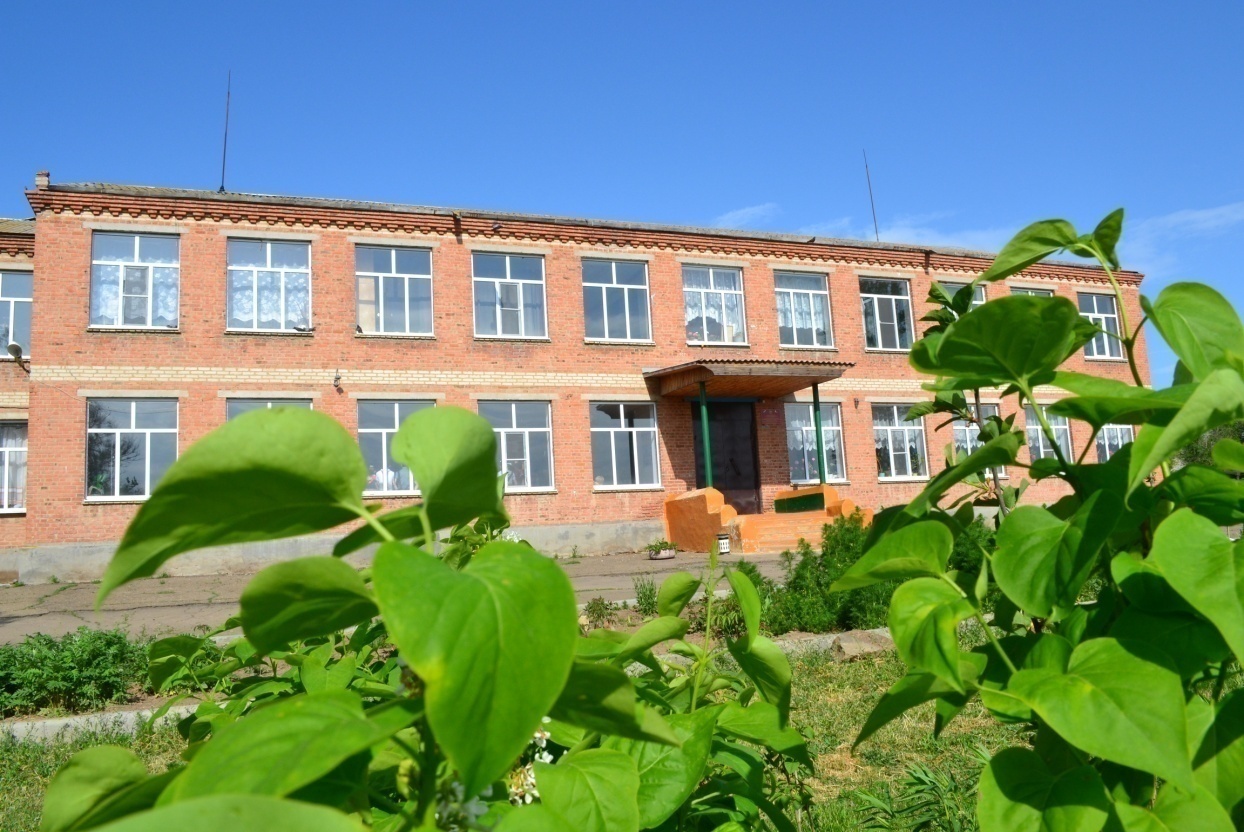 муниципальное бюджетное  общеобразовательное учреждение Кировская средняя общеобразовательная школа № 9.Учредитель  - управление образования  Зимовниковского района. Начальник управления образования  – Кулешова Людмила Ивановна Лицензия на право ведения образовательной деятельности серия 61 №001772  дата выдачи 31 июля 2012г, срок действия лицензии «бессрочно», выдана  региональной службой по надзору и контролю в сфере образования Ростовской области.Свидетельство о государственной аккредитации серия  61A01  №0001109  регистрационный номер №3002 от 28 января 2016г, действительно по 28 января 2028 годаСвидетельство о постановке на учёт юридического лица в налоговом органе серия 61 №002618109 дата 19 июля 2000г   ИНН 6112904630 Свидетельство о внесении записи в Единый  государственный реестр юридических лиц серия 61 №006598588   6 сентября 2010 года Межрайонная инспекция Федеральной налоговой службы №9 по Ростовской области ОГРН 1026101050800ЮРИДИЧЕСКИЙ и ФАКТИЧЕСКИЙ  АДРЕС:347474ул.Строительная 12хутор ХуторскойЗимовниковский районРостовская областьТелефон 8(86376) 34-4-68Факс 8(86376) 34-4-24Адрес электронной почты: school_9@ list.ru  Адрес  сайта: http://kirovskaya-sh9.gauro-riacro.ru/Управление Организацией осуществляется на основе сочетания принципов единоначалия и коллегиальности. Единоличным исполнительным органом Организации является директор, который осуществляет текущее руководство деятельностью Организации. В организации формируются коллегиальные органы управления, к которым относятся общее собрание работников, педагогический совет, Попечительский совет Организации.2. Режим функционированияВ 2019-2020 учебном году в образовательной организации обучаются 116 обучающихся в одну смену. Укомплектовано 10 классов. Школа первой, второй и третьей ступени работает в режиме пятидневной учебной недели. Продолжительность урока — 40 минут, продолжительность перерывов: максимальная — 20 минут, минимальная — 10 минут.Во второй половине дня осуществляется внеурочная деятельность,  работа кружков, секций, факультативов, индивидуальных и групповых занятий, проводятся общешкольные творческие дела и дела классных коллективов.ОО  реализует следующие образовательные программы:- дошкольное образование;- начальное общее образование;- основное общее образование;- среднее общее образование;- дополнительное образование детей и взрослых. В 2019-2020 учебном году 1-4 классы, 5-9 классы обучаются по ФГОС. Введены  40 часов внеурочной  работы в начальных классах и 50 часов - в 5-9 классах.3. Информационная справка, традиции муниципальное  бюджетное  общеобразовательное учреждение Кировская средняя общеобразовательная школа №9 открыта в 1973 г., располагается в типовом здании (Лит А), двухэтажном, без подвала, кирпичном, с бетонными перекрытиями, крышей скатной, покрытой шифером, проектная мощность 536 ученических мест, площадь 2264,7 м2; учебные мастерские пл.296,5м2 и 176,1 м2,  1 здание–склад завхоза пл.112,2м2,котельная пл.65,6 м2.  В ОО имеются: спортивный зал пл.193,4м2, столовая на 120 мест пл.128,6м2, кухня пл.86,3 м2; отопление ОО производится от котельной, работающей на угле, отопление водяное, вентиляция - естественная, водоснабжение – водопровод.Количество обучающихся     -    116 Численность педагогического персонала    -  17 Численность управленческого персонала (администрации)  -   4 Численность вспомогательного, обслуживающего и технического персонала   -    12 Ресурсная база:обеспеченность учебными площадями (на 1 обучаемого в каждом кабинете) –  2,8 кв. м.обеспеченность площадями для спортивно-оздоровительной работы (на 1 обучаемого) – 9,4 кв. м.оснащенность компьютерной техникой (количество учащихся на персональный компьютер) –    3 чел. Директор образовательной организации  Глушко Людмила НиколаевнаТрадиционно образовательная организация ориентируется на учебные возможности обучающихся, их физиологические, психологические, интеллектуальные особенности, образовательные потребности с учетом их личностных склонностей, способностей, их жизненных планов и родительских ожиданий, с одной стороны, а с другой стороны - на требования федеральных образовательных стандартов.Приоритетными традиционными направлениями ОО являются:- открытость образовательного процесса;- уважение к личности ученика и педагога;- стремление педагогического коллектива оказать поддержку всем участникам образовательного процесса;- создание условий для развития каждого ребенка с учетом его индивидуальных образовательных возможностей;- преемственность на всех ступенях обучения;- признание любых позитивных изменений в процессе и результатах  деятельности в качестве достижений ученика;- сохранение и передача педагогического опыта;- ориентация на использование передовых педагогических технологий в сочетании с эффективными традиционными методами обучения.Традиции образовательной организации, сложившиеся в воспитательной работе: Дни здоровьяДень самоуправленияАкции милосердияМисс ОсеньКонцерты, посвященные календарным праздникамПраздник  Первого звонкаПредметные неделиПоследний звонокВечер встречи выпускниковДень Святого ВалентинаМасленицаВыпускной вечер4. Результаты итоговой аттестацииВ 2018-2019 учебном году в МБОУ Кировской СОШ №9  обучалось 4 обучающихся 11 класса. Допущены к сдаче государственой итоговой аттестации 4 обучающихся.Результаты итоговой аттестации выпускников  11 класса5. Анализ успеваемости  за 2018-2019 учебный год Общая успеваемость обучающихся  составила –97%, качество –36%.Показатели внутришкольного мониторингаСогласно плану  ВСОКО  ежегодно проходят  контрольные работы Результаты следующие:Русский языкЛитератураИсторияУчитель: Моисеенко О.П.ОбществознаниеУчитель: Моисеенко О.П.МатематикаАлгебраГеометрияХимияУчитель: Евшевская С.А.БиологияУчитель: Евшевская С.А.ФизикаУчитель: Гиренко Т.В.ГеографияУчитель: Марущакова В.Г.Английский языкУчитель: Калашникова В.И.6. Состояние классных комнат, служебных помещенийИмеется столовая, число посадочных мест в соответствии с установленными нормами 120, обеспечена технологическим оборудованием на 100%, его техническое состояние в соответствии с установленными требованиями - удовлетворительное. Санитарное состояние пищеблока, подсобных помещений для хранения продуктов, обеспеченность посудой удовлетворительное. Готовность ОО к зиме:- состояние отопительной системы  удовлетворительное Температурный режим в классных комнатах, подсобных помещениях соблюдаетсяОбеспеченность ОО освещением по норме достаточное.Состояние противопожарного оборудования  удовлетворительное.В ОО имеется автоматическая пожарная сигнализация, установлена система видеонаблюдения, «тревожная кнопка»Наличие материально-технической базы и оснащенности организацииБиблиотечный фонд: 13710 экз,   фонд учебников  -1980 экз.(100% обеспеченность)7. Кадровое обеспечение образовательного процесса8.Трудоустройство выпускников 11 классаВывод: За последние  три года количество поступающих в высшие учебные заведения составляет   67 %, 100%, 50%9.Информация об участии обучающихся в олимпиадах, конкурсах и спортивных мероприятиях в 2018-2019 учебном году10. Расходы по организации и обеспечению  образовательного  процессаГоды выпускаКоличество выпускниковРезультаты   итоговой аттестацииРезультаты   итоговой аттестацииРезультаты   итоговой аттестацииРезультаты   итоговой аттестацииРезультаты   итоговой аттестацииГоды выпускаКоличество выпускниковаттестовано% успеваемости% успеваемости«4 и 5»% качества2015 г322672672016г3331002 (1 аттестат с золотой медалью)672018г5551005 (1 аттестат с золотой медалью)1002019 г4441004100КлассыНа начало годаПрибыло с нач. годаВыбыло с нач. годаКол-во на конец четв.Аттесто-вывалось5432% успев.% качеств.1151214-------21846161633919437313-1121214619242415-11414176-10057Начальные классы61510564251421295455923881-7-10013610111010226-100407101-1111-110-1009816121515-510-10033Средние классы455644443833-10025106-155--5-1000115-144-4--100100Старшие классы11-299-45-10044ИТОГО по ОО1171018109958265929736Класс        %  успеваемости        %  успеваемости        %  успеваемости             %  качества             %  качества             %  качества             %  качестваУчительКласс1 полугод. к,р2 полугод   к/ргод1 полугод к/р2 полугод к/ргод2857994384338Фурсова Н.А.Фурсова Н.А.3859192384542Губченко С.П.Губченко С.П.410071100566471Гузеватая С.Г.Гузеватая С.Г.5100100100257138Кобышева В.С.Кобышева В.С.610080100882060Глушко Л.Н.Глушко Л.Н.7899110011189Кобышева В.С.Кобышева В.С.88173100563347Кобышева В.С.Кобышева В.С.1075100100000Кобышева В.С.Кобышева В.С.1110010010080100100Кобышева В.С.Кобышева В.С.По ОО898398464244Класс% успеваемости% успеваемости% успеваемости% качества% качества% качестваУчительКласс1 полугод2 полугодгод1 полугод2 полугодгодКлассгодгод29481Фурсова Н.А.39292Губченко С.П.4100100Гузеватая С.Г.5100100100147588Глушко Л.Н.67560100753060Глушко Л.Н.78982100222736Кобышева В.С.885100100236747Кобышева В.С.107510010002520Кобышева В.С.11100100100100100100Кобышева В.С.По ОО878898365071Класс% успеваемости% успеваемости% успеваемости% качества% качества% качестваКласс1 полугод2 полугодгод1 полугод2 полугодгод583781001725386608010004040780731001003688179100050671010010010025758011100100100100100100По ОО8082100163855Класс% успеваемости% успеваемости% успеваемости% качества% качества% качестваКласс1 полугод2 полугодгод1 полугод2 полугодгод6788910044446078982100339458100931001740731010010010075506011 10010010080100100По ОО9090100413864Класс% успеваемости% успеваемости% успеваемости% качества% качества% качестваУчительКласс1 полугод2 полугодгод1 полугод2 полугодгод2858094544769Фурсова Н.А.3838292585542Губченко С.П.4100100100548571Гузеватая С.Г.5100100100675050Белозорова Н.И.66770100674060Белозорова Н.И.По ОО878697585660Класс% успеваемости% успеваемости% успеваемости% качества% качества% качестваУчительКласс1 полугод2 полугодгод1 полугод2 полугодгод770731002099Белозорова Н.И.87387100534033Ковалева П.В.1040100100205020Белозорова Н.И.1110010010075100100Белозорова Н.И.По ОО7185100413831Класс% успеваемости% успеваемости% успеваемости% качества% качества% качестваУчительКласс1 полугод2 полугодгод1 полугод2 полугодгод7507310010189Белозорова Н.И87380100204740Ковалева П.В.102080100202020Белозорова Н.И.11100100100100100100Белозорова Н.И.По ОО6380100294034Класс% успеваемости% успеваемости% успеваемости% качества% качества% качестваКласс1 полугод2 полугодгод1 полугод2 полугодгод893851004731531010010010010020401110010010010067100По ОО9690100653358Класс% успеваемости% успеваемости% успеваемости% качества% качества% качестваКласс1 полугод2 полугодгод1 полугод2 полугодгод589881005688886891001006767607908210080275588810010056576710100100100100506011100100100100100100По ОО9094100695968Класс% успеваемости% успеваемости% успеваемости% качества% качества% качестваКласс1 полугод2 полугодгод1 полугод2 полугодгод756641003391888769100602353101007510010050401110010010010067100По ОО8171100612646Класс% успеваемости% успеваемости% успеваемости% качества% качества% качестваКласс1 полугод2 полугодгод1 полугод2 полугодгод510010010020715069088100407570710091100674545887100100604073101001001006010010011100100100100100100По ОО9496100566068Класс        %  успеваемости        %  успеваемости        %  успеваемости             %  качества             %  качества             %  качестваКласс1 полугод2 полугод   год1 полугод 2 полугод   год21009310085648131001001005555834738610027647958086100203838670100100205655710010010030272781009210047546710100100100334040111001001006075100По ОО9294100455365ПредметУчитель% качества% качества% качества% качестваПредметУчитель2016201720182019ИнформатикаКовалева П.В.71688049ОБЖХодыка И.П.909210064Физическая культураХодыка И.П. Калашникова Е.С.1009810098ТехнологияРадченко Л.И.Гузеватая С.Г.Фурсова Н.А. Губченко С.П.97959792ИскусствоРадченко Л.И.82929592РисованиеРадченко Л.И.97989696МузыкаКалашникова Е.С.100928090ЭкономикаГиренко Т.В.10078ПравоМоисеенко О.П.100100АстрономияГиренко Т.В100100N п/пОбъекты материально-технической  базыНеобходимоИмеетсяПроцент оснащенности11.Кабинеты начальных классов(4)  стендымебель, соответствующая ростовым группам 4 (четыре) интерактивные доски; 4 ноутбука; 4 проектора100%22.Кабинет иностранного (англ.) языкаСтенды, аудиоматериалыЭлектронные образовательные ресурсымебель, соответствующая ростовым группам ноутбук, проектор, принтер; телевизор, DVD,интерактивная доска  95%33.Кабинет физикиЭлектронные образовательные ресурсыноутбук, проектор, источник питания, генератор звуковой, видеомагнитофон,  телевизор85%44Кабинет трудаЭлектронные образовательные ресурсыШвейные машинки, мебель, соответствующая ростовым группам, компьютер85%55Кабинет химииЭлектронные образовательные ресурсыНоутбук, телевизор, проектор, видеомагнитофон80 %66.Кабинет биологии В 2007 г получен кабинет биологии100%77.Кабинет истории и обществознанияЭлектронные образовательные ресурсымебель, соответствующая ростовым группам, ноутбук, телевизор, проектор, видеомагнитофон95%88.Кабинет географииЭлектронные образовательные ресурсымебель, соответствующая ростовым группам, ноутбук, проектор100%99.Кабинеты математики (2)Электронные образовательные ресурсымебель, соответствующая ростовым группам, ноутбук, проектор100%110.Кабинет русского языка и литературыЭлектронные образовательные ресурсыНоутбук, проектор, интерактивная доска95%111.Компьютерный классЭлектронные образовательные ресурс17компью-теров, интеактивная доска, мебель, соответствующая ростовым группам100%112.Кабинет ОБЖЭлектронные образовательные ресурсыНоутбук, проектор, мебель, соответствующая ростовым группам85%Показатель Показатель Показатель Показатель Кол.чел.%Всего педагогических работников (количество человек)Всего педагогических работников (количество человек)Всего педагогических работников (количество человек)Всего педагогических работников (количество человек)20Укомплектованность штата педагогических работников (%)Укомплектованность штата педагогических работников (%)Укомплектованность штата педагогических работников (%)Укомплектованность штата педагогических работников (%)100Из них внешних совместителейИз них внешних совместителейИз них внешних совместителейИз них внешних совместителей15Наличие вакансий (указать должности):Наличие вакансий (указать должности):Наличие вакансий (указать должности):Наличие вакансий (указать должности):Образовательный уровень педагогических работниковОбразовательный уровень педагогических работниковОбразовательный уровень педагогических работниковс высшим образованием1785Образовательный уровень педагогических работниковОбразовательный уровень педагогических работниковОбразовательный уровень педагогических работниковсо средним специальным образованием3 15Образовательный уровень педагогических работниковОбразовательный уровень педагогических работниковОбразовательный уровень педагогических работниковс общим средним образованием--Прошли курсы повышения квалификации за последние 5 летПрошли курсы повышения квалификации за последние 5 летПрошли курсы повышения квалификации за последние 5 летПрошли курсы повышения квалификации за последние 5 лет20100Имеют квалификационную категориюИмеют квалификационную категориюВысшуюВысшуюИмеют квалификационную категориюИмеют квалификационную категориюПервуюПервую15Состав педагогического коллектива по должностямУчительУчительУчитель14Состав педагогического коллектива по должностямВоспитательВоспитательВоспитатель1Психолог Психолог Психолог 1Педагог доп.образованияПедагог доп.образованияПедагог доп.образования1Имеют государственные и ведомственные награды, почётные звания, грамоты МинистерстваИмеют государственные и ведомственные награды, почётные звания, грамоты МинистерстваИмеют государственные и ведомственные награды, почётные звания, грамоты МинистерстваИмеют государственные и ведомственные награды, почётные звания, грамоты Министерства525№ п/пИнформация15-1617-1818-191Окончило 11 классов3542Устроено всего354Из них учатся в дневном ВУЗе252Учатся в дневном техникуме, колледже101В армии-00Трудоустроены-013.Не устроены-00№ п/пКонкурсыРезультаты1.Муниципальный этап конкурса рисунков и фотографий «Дон- наш дом».1 м.;2 м.;3 м.2.Муниципальный этап областного конкурса творческих работ «Природа и фантазия».2м.3м.3. Муниципальный этап областного конкурса социальной рекламы «Чистые руки» в номинации «Плакат».2м.4.Муниципальный этап областного конкурса «Как у нас на Тихом Дону».2м.2м.5.Районный конкурс фотографий «Я в рабочие пойду».3м.6.Районный конкурс декоративно- прикладного творчества «Диво-дивное».1м.2м.7.Районный конкурс баннеров «Я в рабочие пойду».2м.8.Районный конкурс детского и юношеского творчества «Море волнуется».2м.9.Районный конкурс социальной рекламы «Молодежь за культуру мира».Номинация «Здоровый образ жизни».3м.10.Районный конкурс рисунков «Зимушка- зима»1м.2м.11.Районный конкурс детского и юношеского творчества«На страже Отчизны».2м.2м.12.Районный конкурс детского и юношеского творчества «Правильное питание»..3м., 2м., 2м., 3м., 2м.,3м., 13.Муниципальный этап областного конкурса «Зеленая планета – 2018г.»1м.14.Муниципальный этап областной интерактивной музейной выставки.1м.15.Муниципальный этап  детского и юношеского творчества «Ваза для цветов-вместо тысячи ярких слов».2м.16.Муниципальный этап 2 Всероссийского героико- патриотического фестиваля детского и юношеского творчества «Звезда спасения».1м.17.Районный этап Всероссийского конкурса детско-юношеского творчества по противопожарной тематике в номинации «Художественно-изобразительное творчество».Диплом 1 степени.18Районный конкурс детского и юношеского творчества«Ларец новогодних чудес»1м, 2м19Муниципальный этап  Всероссийского конкурса «Овеянные славою флаг наш и герб»1м20Районный конкурс рисунков и фотографий «Юбилей поселок Зимовники празднует»1м21 Муниципальный конкурс социальной рекламы «Мы за здоровый образ жизни»3м22Сборы казачьей молодежи3 м23Районный конкурс «Место подвига – Афганистан»Призер24Областной конкурс школьных музеевДиплом лауреата№МероприятияСумма1Услуги связи (интернет)38265.322Техобслуживание пожарной сигнализации23130.003Коммунальные расходы, в том числе:электроэнергияводопотребление121234.81115474.855759.964Техобслуживание пульта «01»21000,005Дератизация5600,006Услуги по питанию174865.007Определение категории пожарной безопасности28171,878Тестирование обучающихся5800,009.Монтаж охранной сигнализации12968,7210.Услуги по охране объекта4000,0011.Учебная литература506400,0012Уголь200200,0013Канцтовары4550,0014Хозинвентарь 19962,0015Налоги и сборы122465,71